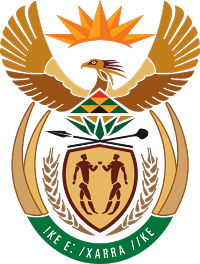 MINISTRY FOR COOPERATIVE GOVERNANCE AND TRADITIONAL AFFAIRSREPUBLIC OF SOUTH AFRICANATIONAL ASSEMBLYQUESTION FOR WRITTEN REPLYQUESTION NUMBER 2015/4088DATE OF PUBLICATION: 20 NOVEMBER 20154088.	Mr B R Topham (DA) to ask the Minister of Cooperative Governance and Traditional Affairs:With reference to each metropolitan municipality’s 2015-16 budget, what is the proposed (a) operational and (b) capital expenditure on services to informal settlements?								NW4959EReply:This information has been requested from the metropolitan municipalities and will be communicated to the Honorable Member when it is available.